Муниципальное бюджетное учреждение дополнительного образованияГородского округа Королёв Московской области«Центр Орбита»ТЕМА:«ПОГРУЖЕНИЕ В НАРОДНУЮ КУЛЬТУРУ ЧЕРЕЗ ОЗНАКОМЛЕНИЕ С ДЫМКОВСКОЙ ИГРУШКОЙ»    Автор:  Каримова Маргарита Борисовна,                                                      педагог дополнительного образованияг.о. Королев2022 годБудущее любого народа зыбко без опоры на традиции прошлого. Изучая азы традиционного народного творчества, дети познают историю своего народа и приобретают родовые культурные и духовные качества. Сегодня востребованными являются творческие люди, которые способствуют его дальнейшему развитию и совершенствованию. Развитие творческой самостоятельности, социальная адаптация, способность легко ориентироваться в решении творческих задач, национальное самосознание- вот те качества, которые необходимо сформировать в процессе обучения и воспитания. Внимание к национальным традициям в культуре и искусстве, использование их в процессе патриотического воспитания приобретает особую актуальность. Прикосновение к народному искусству, несомненно, способствует формированию чувства любви к родным истокам, желанию сохранить и защитить культурное достояние своей великой страны.При формировании патриотического отношения к искусству ведущее место должно занимать развитие ценностных ориентаций: связь времен, историческая память поколений, народное мировоззрение. Вопросы художественного образования нередко рассматриваются как нечто второстепенное, что, к сожалению, влечет за собой недостаточное развитие эмоциональной сферы и равнодушие.  Между тем, именно в прикладном народном искусстве заложен мощный потенциал патриотического воздействия на подрастающее поколение. Отсюда вытекает важность проблемы включения прикладного искусства в процесс патриотического воспитания и художественного образования учащихся.В создании народных игрушек можно выделить несколько общих художественных принципов. Для дымковских кукол характерны:1. Тесное единство с окружающей жизнью и природой, отображение в них нравственных представлений о человеке, обществе и жизни;2. Традиционность и преемственная передача опыта, которые помогают игрушке стать «живым организмом», вобравшим в себя черты исторического прошлого;3. Близость к детскому творчеству: непосредственность и непринужденность пластических форм, яркость и праздничность декора.  Все перечисленные свойства позволяют дымковской кукле стать именно игрушкой. К сожалению, в настоящее время традиционные народные куклы утратили свою ценность в игровой деятельности детей. Они воспринимаются ими как эстетически приятный предмет, который рассмотрят и поставят на полочку «для красоты». Педагоги же, рассказав об истории промысла, ограничиваются технологией изготовления игрушек. А что, если использовать их в учебной игровой деятельности? И не просто поиграть, а предложить детям самим создать дымковскую игрушку, которая «живет» в определенном историческом времени и пространстве. Дымковские игрушки в большинстве своем представляют эпоху конца IXX – начала XX века. Пусть ребята прикоснутся к историческому прошлому своей малой Родины, создав образ купчихи, купца, крестьянина, поповны и поповича, просто рыбака и других людей на примере кукольных образов и, конечно же, поиграют, воссоздав в игре их «житье-бытье» в конкретном районе своего города, только более века тому назад. Большим подспорьем в нашей работе стали современные ИКТ. Электронная доска, подобно сказочному блюдечку с голубой каемочкой, с легкостью переносила детей в прошлое.Цель проекта– выявление возможностей прикладного народного искусства как средства патриотического воспитания учащихся на примере дымковской игрушки.Задачи Воспитывать чувство патриотизма на основе знакомства со значимыми историческими местами родного края;Пробуждать яркие положительные эмоции и чувство коллективного сплочения посредством игры-погружения в историческую эпоху конца IXX века;Продолжать развитие практических навыков в лепке и росписи аналогов дымковской игрушки из соленого теста;Знакомить детей с историей дымковского промысла, работами старейших и современных мастеров;Развивать коммуникативные навыки.Предлагаемая разработка может быть использована педагогами декоративного-прикладного, изобразительного искусства и, если исключить технологическую часть, используя готовые игрушки, такой подход к изучению истории родного края заинтересует педагогов ДОУ, классных руководителей и даже родителей, ведь прием «играем-изучаем» издавна любим всеми. Следует заметить, что реализация проекта будет затруднительной без оборудования помещения цифровой доской или подобным электронным оборудованием. Создание аналогов дымковской игрушки из соленого теста – процесс для детей непростой, требующий специальной предварительной подготовки. В этом проекте заняты учащиеся 9-12 лет, которые уже усвоили «азы» лепки из соленого теста, они достаточно уверенно владеют кистью, им не нужно подробно объяснять, как выполняются основные технологические приемы.                                     Основная частьДля реализации проекта потребовалось 4 занятия длительностью 2 учебных часа. Ниже -  краткое описание занятий.1 занятие. Виртуальный музей.1.1. С помощью цифровой доски дети знакомятся с историей дымковского промысла.Дымковские игрушки — это образцы миниатюрной глиняной скульптуры, уникальные изделия одного из древних русских народных промыслов, который возник в слободе Дымково Вятской губернии. В наши дни - это территория города Кирова. Дымковские игрушки являются изделиями ручной работы, поэтому каждой из них присуща индивидуальность. Нет и не может быть двух одинаковых фигурок, потому что мастер вкладывает в свою игрушки особенные характерные черты. Это касается всех этапов создания глиняных фигурок, начиная от процесса лепки до росписи. Именно уникальность, своеобразие и широкая вариативность форм и являются изюминкой дымковской игрушки.История промыслаИстория возникновения дымковского промысла берет свое начало в XV — XVI  столетиях. Изначально красочные игрушки из глины имели форму свистулек. Матери делали их для забавы своих детей из доступных в данной местности природных материалов. Позднее изготовлением ярких забавных фигурок стали заниматься целыми семьями. Долгими зимними вечерами мастера и их домочадцы вместе замешивали пластичную массу из глины, лепили небольшие игрушки, а после высушивали их и обжигали в печи при высокой температуре. Далее изделия расписывали вручную. После раскрашивания поверхность изделия смазывали взбитыми яичными белками, что помогало придать глянцевый блеск, а краски выглядели ярче. В качестве основных инструментов для нанесения рисунков вместо кистей выступали птичьи перья и тонкие заостренные палочки. В наше время для росписи дымковских игрушек применяются яркие анилиновые красители и мягкие кисти из натурального ворса.1.2. Ознакомление со  значимыми историческими местами г. Королева и его окрестностей. Ученикам показываются архивные фото  крестьянских, купеческих и дворянских семей второй половины IXX века (см. приложение 2).1.3. Демонстрация работ педагога. Ученики самостоятельно выбирают, какой образ они хотели бы воплотить в дымке и куда его «поселить», т.е. в каком уголке родного края IXX века этот персонаж мог бы существовать. 1.4. Дети выполняют эскизы своих будущих дымковских игрушек на бумаге фломастерами.2 занятие. Творческая мастерская. 2.1. Педагог демонстрирует основные приемы лепки аналогов дымковской игрушки из соленого теста. Обращается особое внимание на использование картона и фольги в качестве каркасов (см. приложение 3). 2.2. Дети создают форму игрушки согласно индивидуальным эскизам. По окончании работы игрушки ставятся на просушку или, если есть возможность, сразу запекаются в духовом шкафу.3 занятие. Творческая мастерская.3.1. Грунтовка игрушек белым акрилом.3.2. Пока краска подсыхает, педагог рассказывает о преемственности поколений в изображении символического орнамента в декоре дымки. С помощью цифровой доски демонстрируется древний «солярный» орнамент, представленный знаками «солнце». «земля», «вода», «пашня» и других. Затем – различные варианты дымковского орнамента, которые остаются на экране в течение всего занятия. Ученики находят отражение древних знаков в дымковской росписи. 3.3. Дети приступают к декорированию своих игрушек.4 занятие. Театрально-игровая деятельность.    4.1. Дети входят в кабинет под тихое звучание песни о Родине. На возвышении перед экраном цифровой доски располагается яркая выставка их работ – дымковских игрушек. На экране появляются слайды с изображением красивейших пейзажей и городов России (см. приложение 1). Останавливаю презентацию на фотографии московского Кремля.- Ребята, вы, конечно, узнали, что на этом фото?- Это Кремль, это Москва!- Да, это сердце нашей великой Родины, столица России. На экране появляется фотография современного Королева.- А это какой город?- Это наш Королев! Мы здесь живем! А вот за тем углом – мой дом!..4.2. На экране появляется архивное фото «Болшево 120 лет назад».- Ребята, а таким был наш город больше века тому назад. Таким видели его ваши пра-прабабушки и пра-прадедушки. Давайте поиграем с нашими дымковскими игрушками. Пусть куколки понарошку перенесут нас в прошлое нашего края. Заглянем к ним в гости! Кто самый смелый?Дети подходят к цифровой доске по одному или по двое-трое и в непринужденной форме ведут рассказ от лица своей игрушки, «оживляя» ее, как если бы она рассказала о себе сама. На экране появляются архивные фотографии тех мест, о которых идет рассказ. Это выглядит примерно так…На экране – архивное фото уже несуществующего, к сожалению, древнего храма Пресвятой Богородицы в Костино. Лиза и Галя выходят, берут с выставки своих дымковских барышень и начинают их «оживлять»:- Доброго здоровьичка вам! Меня Катюшей зовут. Я тут недалече живу, возле храма Пресвятой Богородицы. На молебен иду. У нас в семье деток много, семеро по лавкам. За всех помолиться хочу.- А я – Варвара. Я тоже в храм иду. Скоро Пасха, помолиться, да вот яички покрасила, куличи испекла, освятить надо.Меняется фото на экране. Теперь это храм Козьмы и Дамиана в Болшеве.Выходят Алина и Леня.- Мы поповские дети. Я поповна, Меня Марфой крестили.- А я – попенок. Митрофан. Батюшка наш сейчас в храме Козьмы и Дамиана молебен будет служить, торопимся мы.На экране – архивные фото мануфактур конца IXX века. Я веду рассказ от лица старого деда (моя работа), который всю жизнь трудился на фабрике Крафта, а теперь в огороде репу выращивает.Далее один за другим дети проигрывают роли купчихи, жены Крафта, в его имении за самоваром; даже павлинов, пасущихся на лугу в его усадьбе; рыбаков на Клязьме и Яузе, спорящих, у кого пойманная рыба крупнее; крестьянина, который плетет липовые лапти в Подлипках, возле большой липовой рощи и т.д. https://disk.yandex.ru/i/d3Ve7pbGIHaczwВ заключительном слове, подводя итог нашей игры, говорю о том, что мы сегодня не просто поиграли, а многое узнали об истории края, в котором живем, о нашей малой родине, которая является частью большой сильной державы. Мы будем беречь то, что построили наши деды, отцы и братья, то, что скоро будете строить и вы. Финальная часть этого занятия – чаепитие с самоваром. Ребята угощаются чаем с баранками, маковыми сушками и вареньем, как было принято на Руси, обмениваются впечатлениями об игре, а я выражаю всем большую благодарность за работу.Заключение Результаты проекта подтвердили, что игровая форма обучения может и должна активно применяться в патриотическом воспитании подрастающего поколения. Играя, детям легче запомнить информацию, ведь яркий эмоциональный настрой ребенка играет огромную роль в усвоении предлагаемого материала.   Считаю большим достижением в нашей работе тот факт, что проектом заинтересовались родители и предложили свою помощь в подборке материала. Вместе с детьми просматривались старинные фотографии из семейного архива, велись рассказы о далёких предках. Дети удивляли и радовали старейших членов семьи просьбами рассказать об истории своего рода. Возможно, в недалёком будущем мы реализуем проект, который будет непосредственно связан с историей семьи каждого ученика, воплощённой в живописной работе.Список использованных источников:Астраханцева С.В. Методические основы преподавания декоративно-прикладного творчества: учебно-методическое пособие / С.В. Астраханцева, В.К. Рукавица, А.В. Шушпанова; Под науч, ред. С.В. Астраханцевой. – Ростов н/Д : Феникс, 2006. 347с. : ил. – (Высшее образование).Батурина Г., Лисова К., Суворова Г. Нравственное воспитание школьников на народных традициях/ Г. Батурина, К. Лисова. – М.: Народное образование, 2002. 112с.Батурина Г.Л., Кузина Т.Ф. Народная педагогика в современном учебно-воспитательном процессе / Г.Л.Батурина, Т.Ф.Кузина — М.: «Школьная пресса», 2003. 144 с.Василькова А.Н. Душа и тело куклы: Природа условности куклы в искусстве XX века: Театр, кино, телевидение / А.Н.Василькова — М.: «Аграф», 2003. 208 с.Возвращение к истокам: Народное искусство и детское творчество: Учеб-метод, пособие / Под ред. Т.Н. Шпикаловой, Г.А. Поровской. — М,: Гуманит. Изд. Центр ВЛАДОС, 2000. 272 с.Возрастная и педагогическая психология. / Под ред. А.В. Петровского. М.. Просвещение, 1979.452с.Голдовский Б.Л. Куклы: энциклопедия / Б.Л.Голдовский — М.: Время, 2004. 496 с.Народное искусство в воспитании детей/ Под ред. Комаровой Т. С. – М.: Российское педагогическое агентство, 1997 – 208 с.Интернет-источники:Мастер-класс по истории и созданию дымковской игрушкиhttps://infourok.ru/master-klass-dymkovskaya-igrushka-5529843.htmlИспользование ИКТ на занятиях дополнительного образованияhttps://nsportal.ru/shkola/dopolnitelnoe-obrazovanie/library/2020/09/16/ispolzovanie-ikt-v-dopolnitelnom-obrazovaniiПатриотическое воспитание на занятиях изобразительной деятельностьюhttps://moluch.ru/conf/ped/archive/208/11203/Мастер-класс Каримовой М.Б. по созданию дымковской игрушкиhttps://youtu.be/0e_s0DgOf4kПриложение1. Ссылка на видеоматериал «Красивые города России»https://www.youtube.com/watch?v=9RfuxVZdtjY2. Фотоматериалы из архива по истории Королева и его окрестностей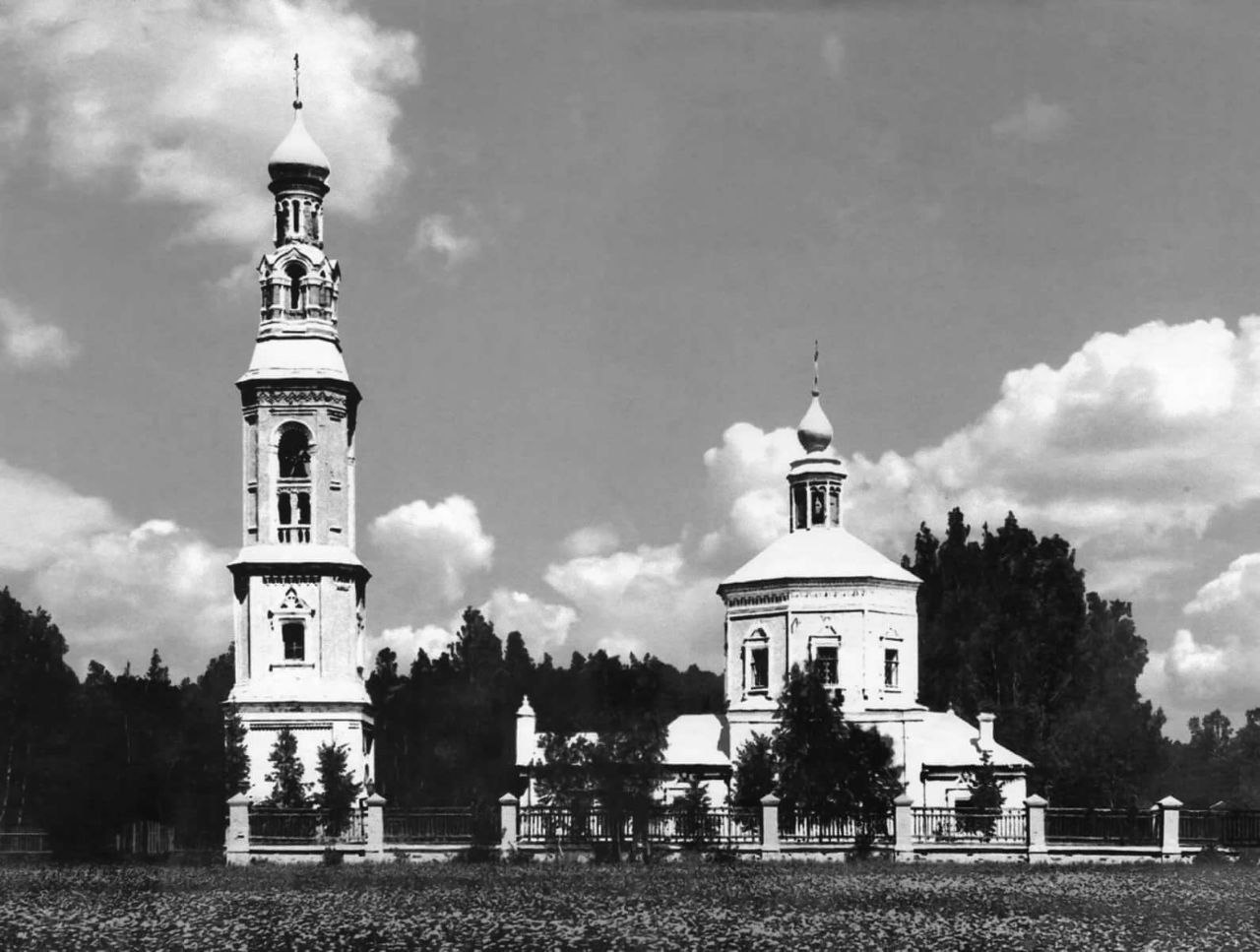 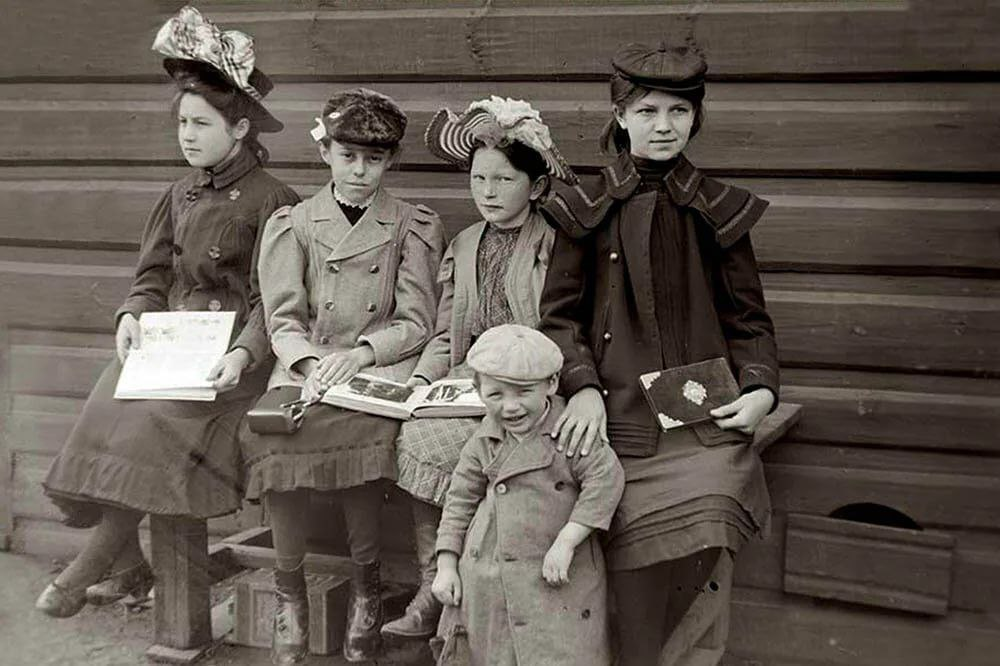 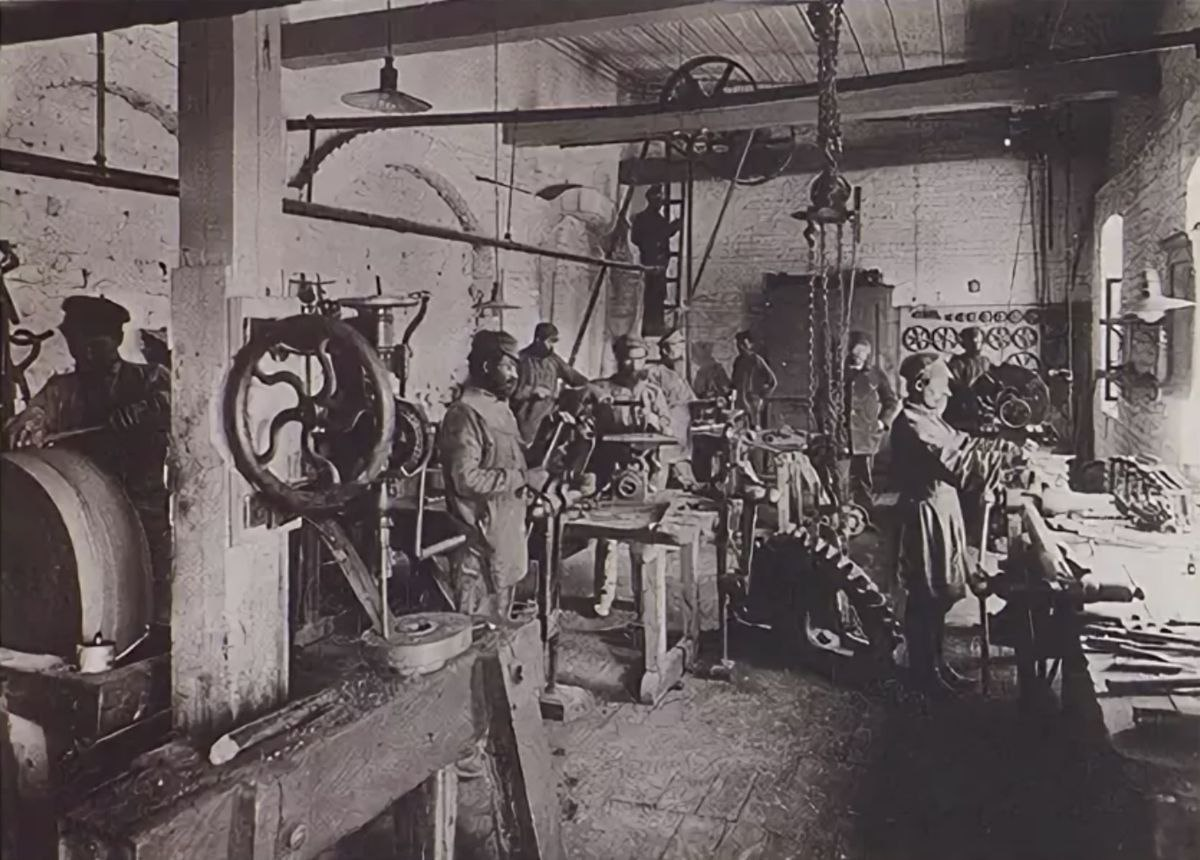 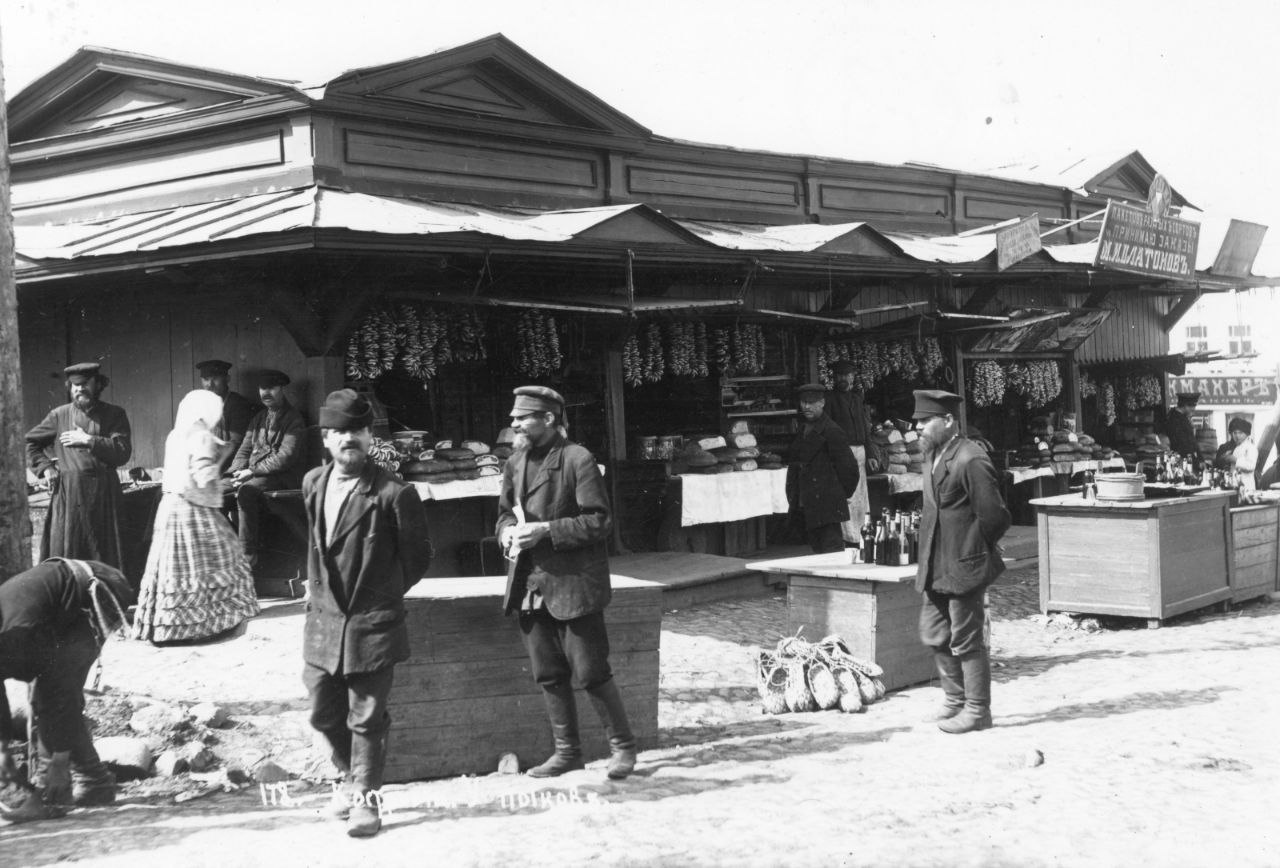 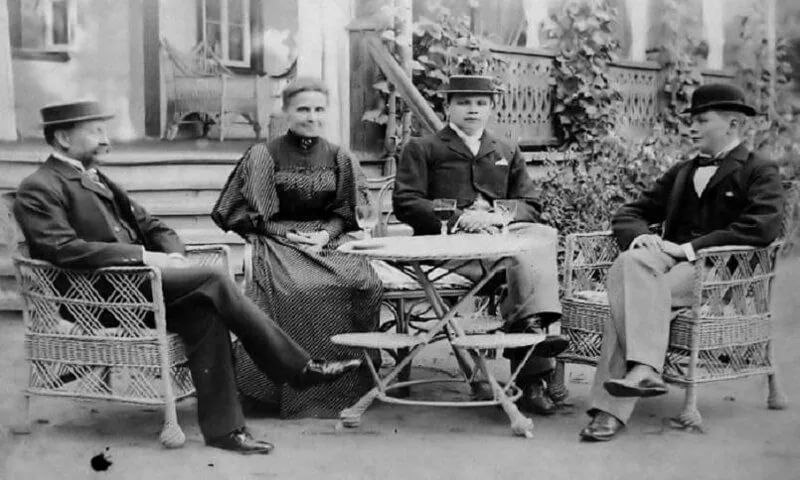 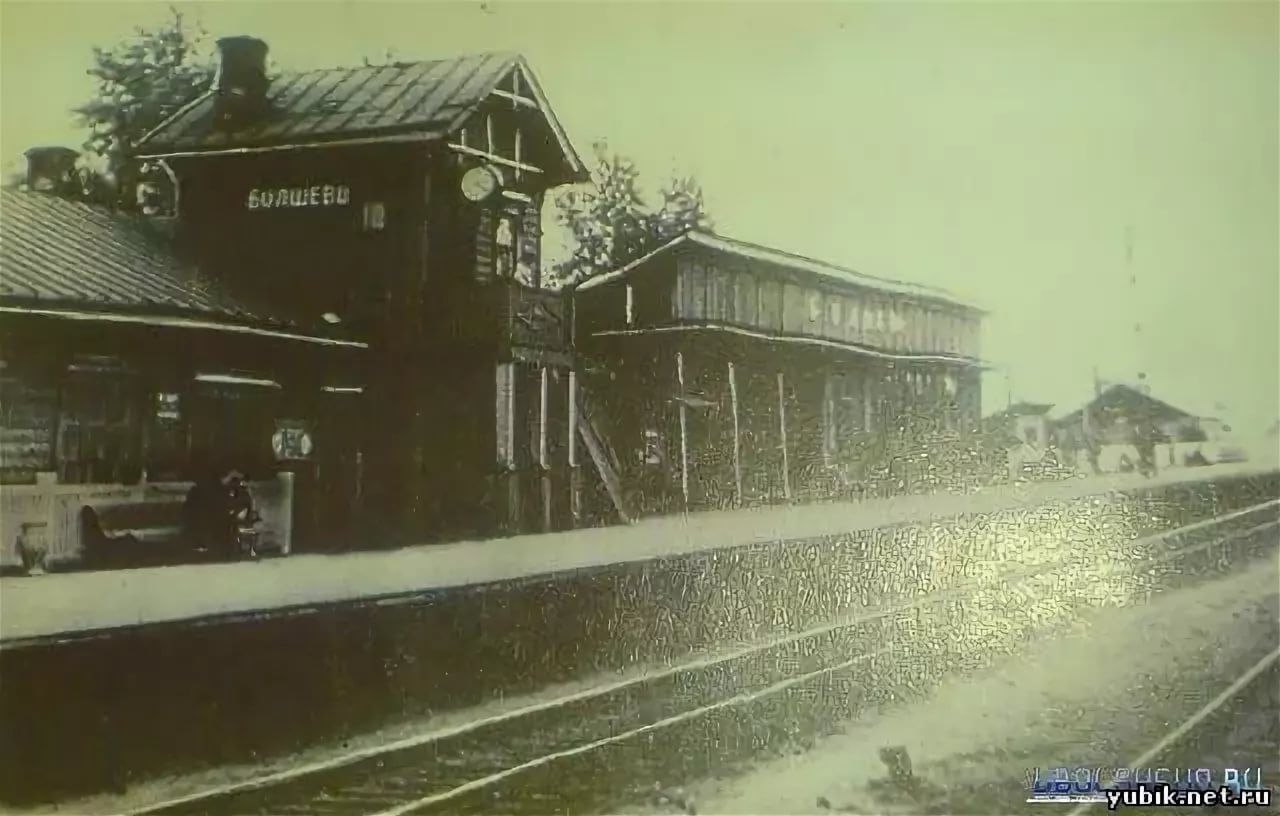 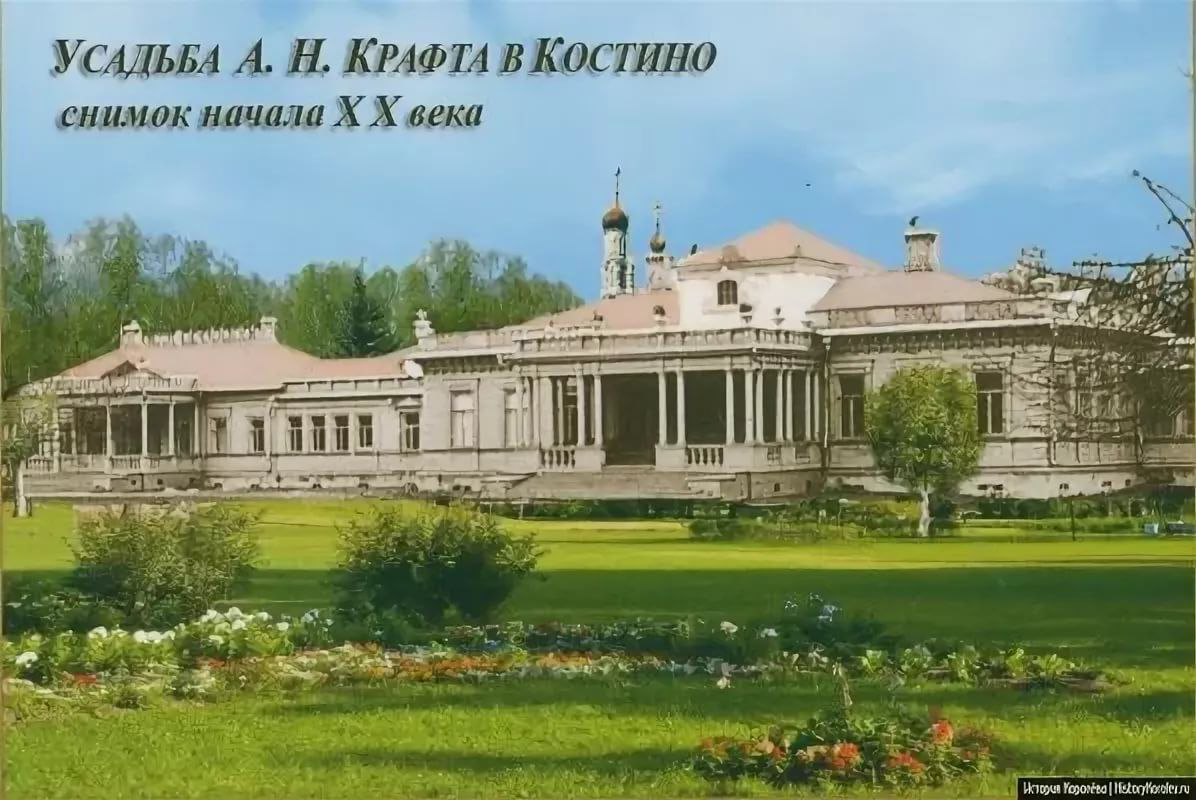 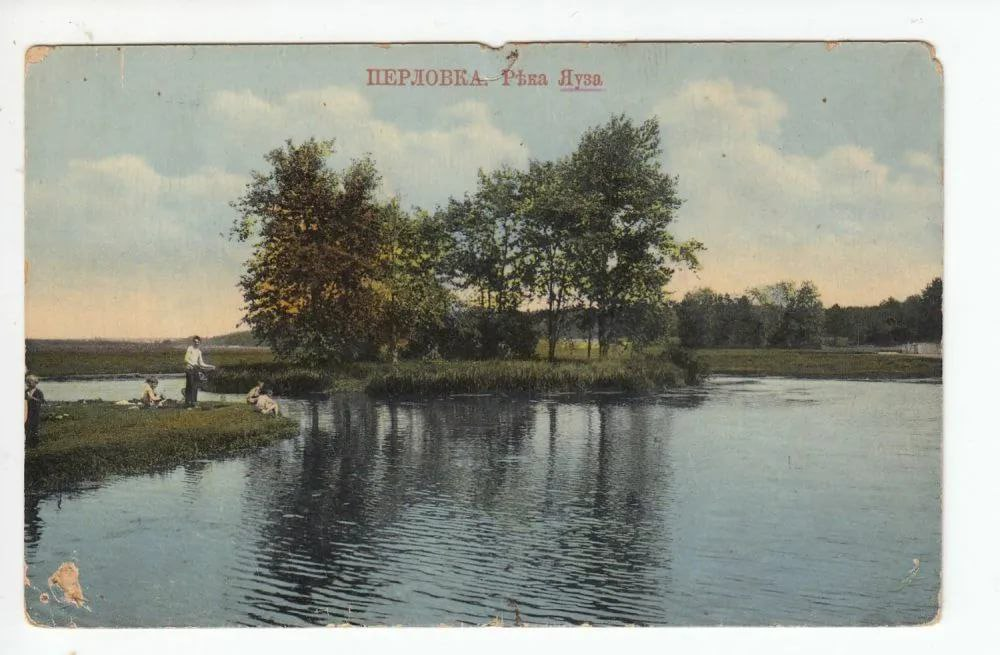 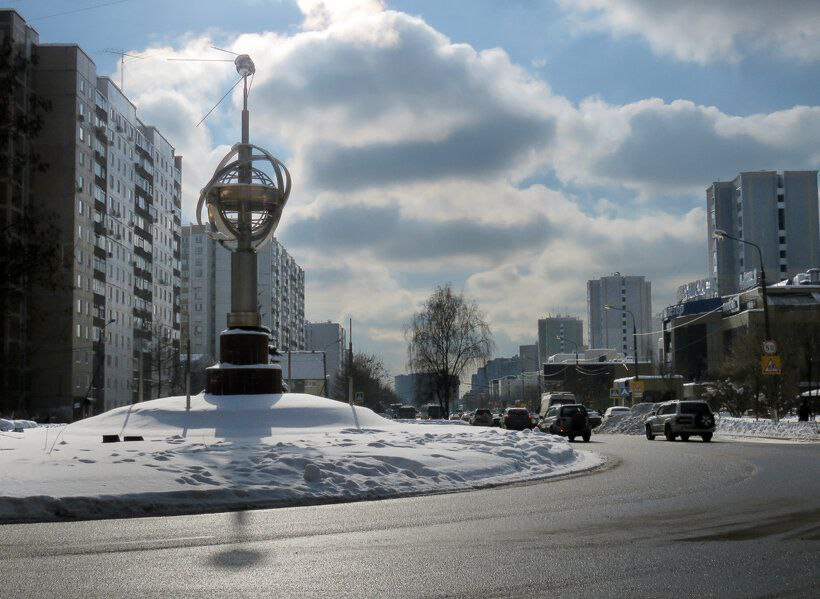 3. Фотоматериалы «Создание дымковской игрушки»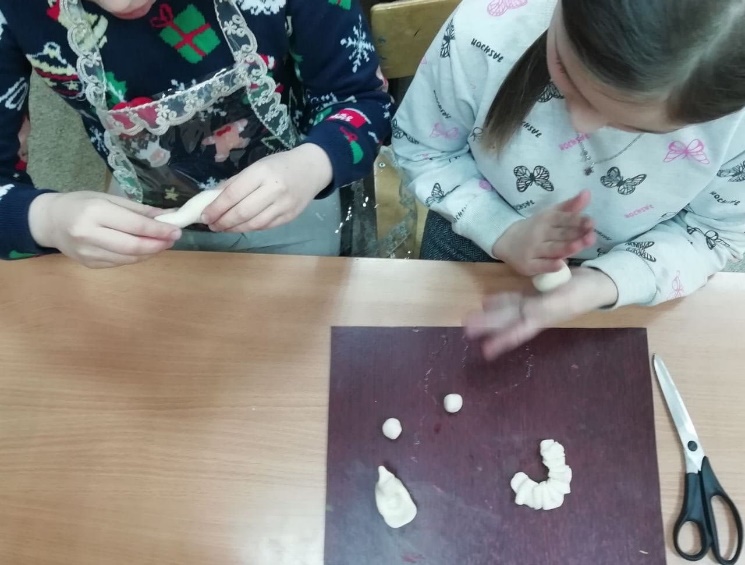 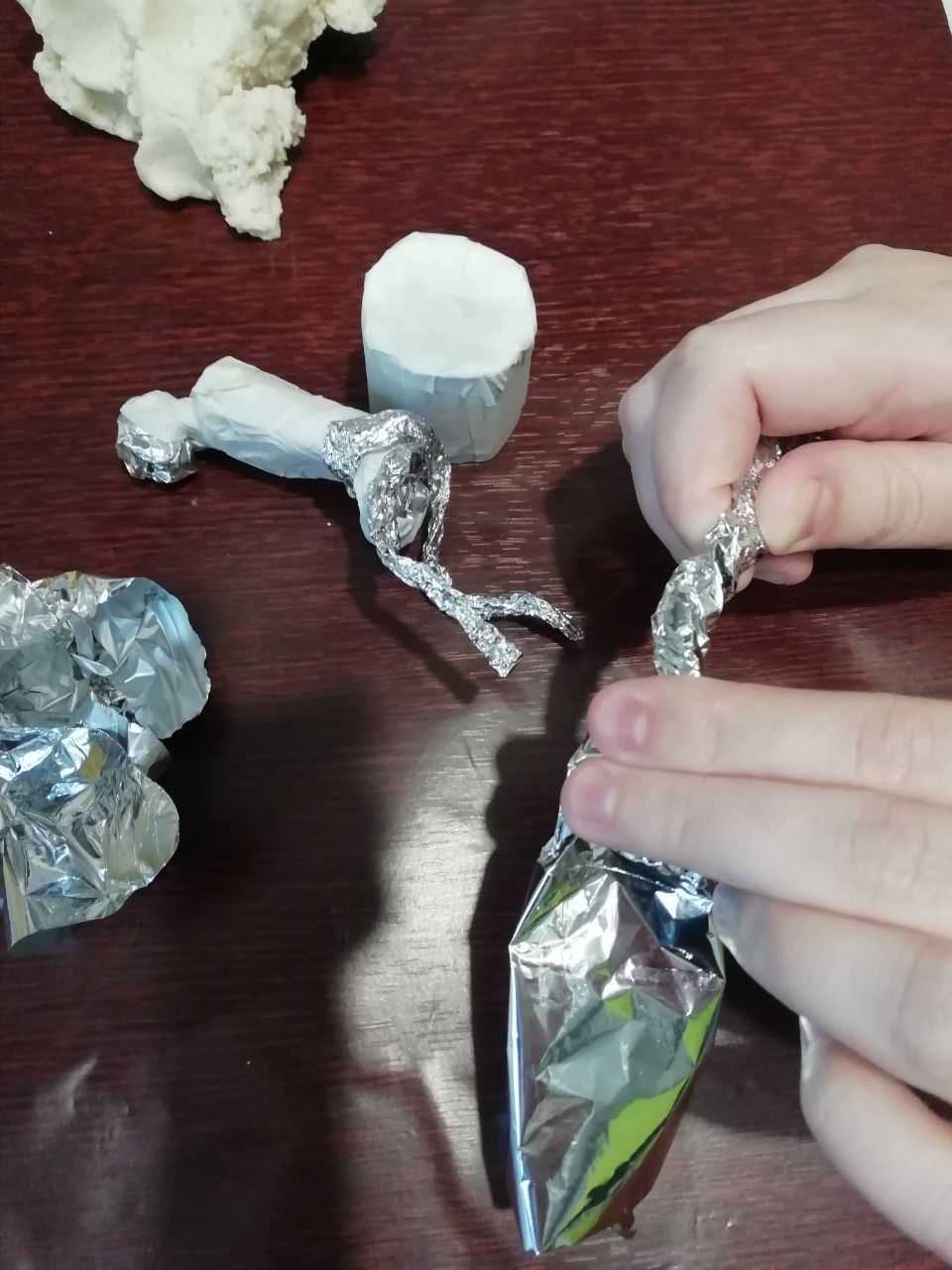 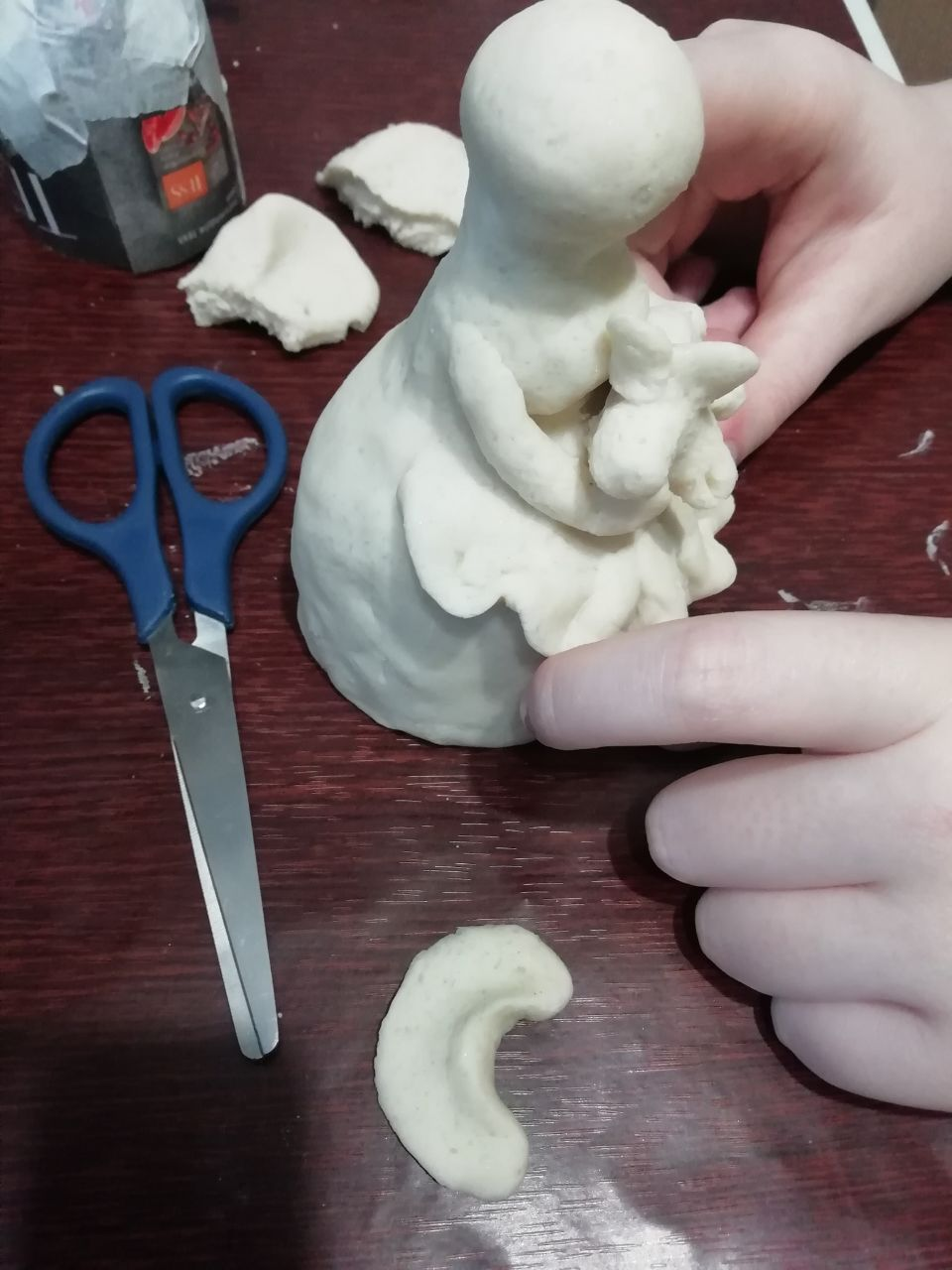 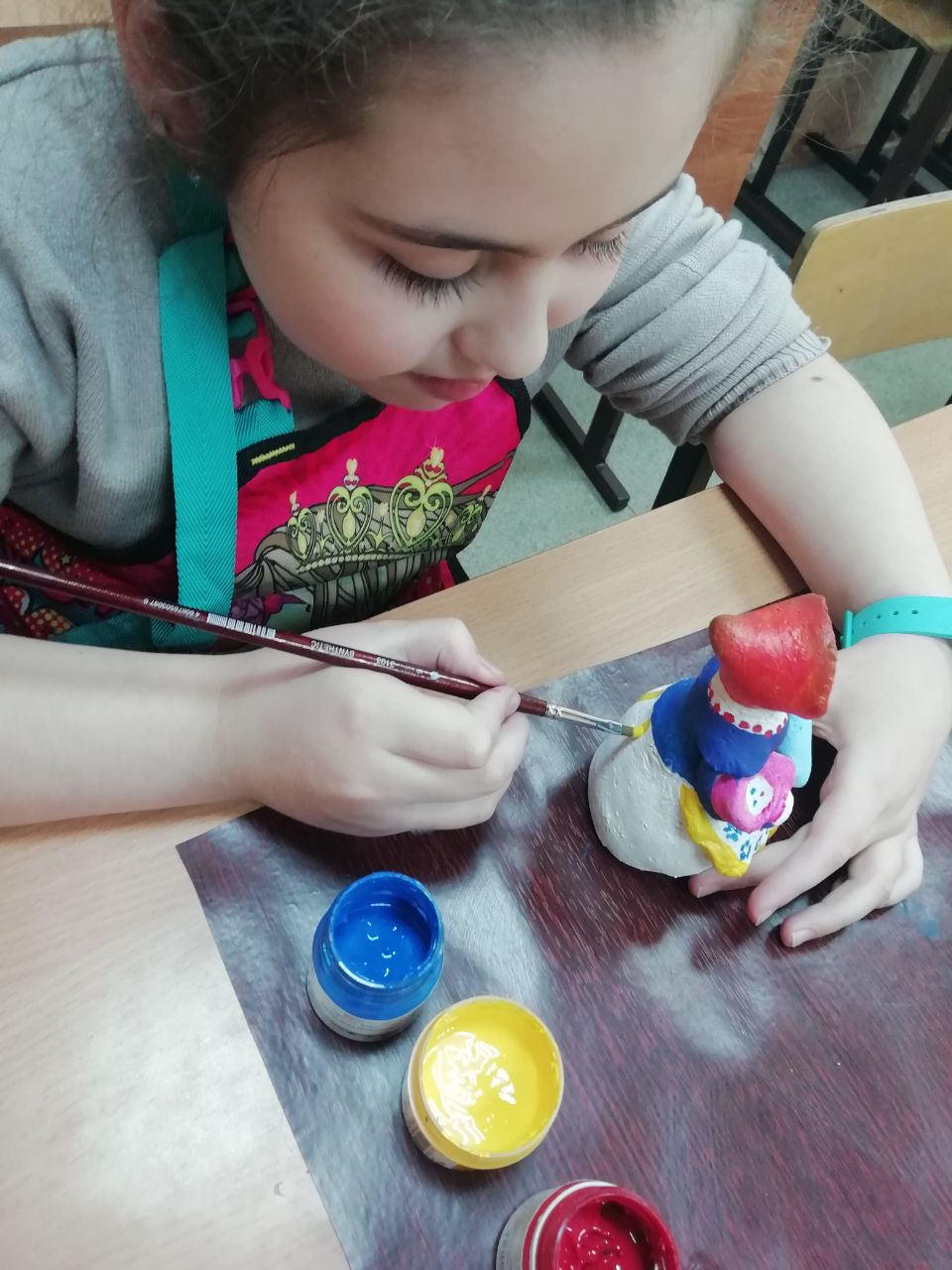 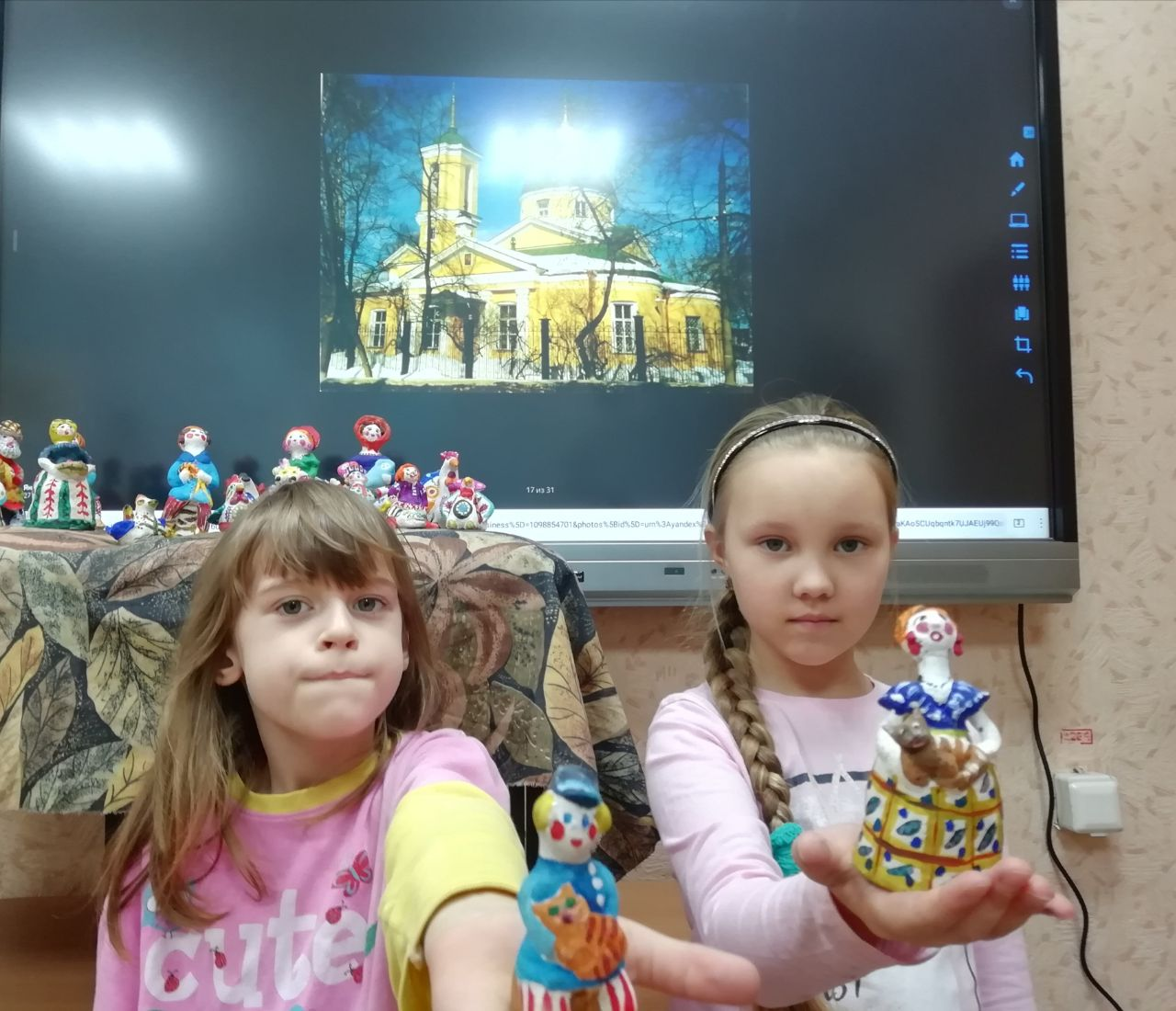 